Aufnahmeantrag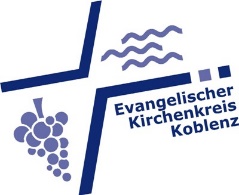 Evangelisches Studierendenwohnheim des Kirchenkreises KoblenzLerchenweg 1-3, 56075 KoblenzName:	Vorname:  Geburtsdatum: 	Geburtsort: Geburtsstaat:  	Staatsangehörigkeit: Sprachkenntnisse: 	Religion: Geschlecht:	männlich 	weiblich 	divers Derzeitige/r Wohnsitz/Meldeadresse: Telefon: E-Mail: Mietvertragsbeginn:  	Studienbeginn: Studienort (Universität/ Hochschule): Studienfach: Aktuelles Fachsemester: Angestrebter Abschluss: Was ist der Grund für Ihre Bewerbung im Wohnheim? Gibt es Gründe besonderer Dringlichkeit? Ich habe den Informationstext zum Wohnheim gelesen und bin mit den Bedingungen einverstanden.Ich versichere, dass die von mir gemachten Angaben der Wahrheit entsprechen.Ich versichere, dass die Finanzierung meines Studiums so geregelt ist, dass die Kautionszahlung und die 
regelmäßigen, pünktlichen Mietzahlungen gesichert sind.Ort, Datum								Unterschrift
E-Mail: studiwohnheim@kirchenkreis-koblenz.de